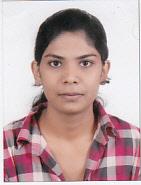 KOMAL VINAYAKRAO BAWANEMobile No.-9766322037E-mail – komalbawane@gmail.comAddress –Flat-401,shiddhivinayak Building, Uttareshwar Nagar,Lane No. 7, Lohegaon,Pune- 411047Details of Educational Qualifications:Details of Experience:Academic:Duration		   : 2.5 Years (June 2015 to November 2017)Name of Institute	   : Dr. Rajesh Ramdasji Kambe Polytechnic,Murtizapur,Akola			     (Approved by A.I.C.T.E., D.T.E. and M.S.B.T.E)Designation		   : Lecturer (Dept. of Electronics & Telecommunication)Duration		   : 1Year (June 2018 to  till date)Name of Institute	   : KES’s RIT Polytechnic, Lohagaon, Pune			     (Approved by A.I.C.T.E., D.T.E., and M.S.B.T.E.)Designation		   : Lecturer (Dept. of ElectronicsEngg.)Papers Published/ Presented in International Journals/ ConferencPaper on “Diagnosis support system for lung cancer Detection by using artificial intelligence: A Review”, published in International Journal IJMTER Vol.4, Issue 2 (Feb 2017).Paper published on “Penalty Generation System and Traffic Violation Detection at a Street Intersection”, in International Journal IJRITCC, VoL.5, Issue 3 (March 2017).Paper presented on “Diagnosis support system for lung cancer Detection by using artificial intelligence”, International Journal IJIRCCE, VoL.6, Issue 1 (Jan 2018).Significant Roles & Responsibilities Performed:Worked as Co-Ordinator of cultural Event.Successfully arranged & organised different Technical Expert Lectures & Industrial Visits for the students in order to enhance a quality in education.Experience of handling activities related to admission, examination and administrative procedures.Workshops/ Trainings/ Courses attended:Personal Details:Name  			: 	Miss Komal Vinayakrao BawanePermanent Address     : 	At post - Bramhanwada Thadi, Tq - Chandur Bazar, Dist- Amravati, 444720Contact no. 		: 	9766322037Date of Birth 	 	: 	12 June 1991Nationality 		: 	IndianLanguages Known 	: 	English, Hindi, MarathiDECLARATIONI hereby declare that all above information is true & correct to the best of my knowledge.Place: - PuneDate: -	Miss. K. V. BawaneDegreeInstitute/ UniversityYear of PassingScoreM.E.(Digital Electronics)Dr. B. Nandurkar College of Engineering & Technology,Sant Gadge Baba Amravati University March 2018CGPA- 7.19B.E.( E & TC)Prof. Ram Meghe College of Engineering & Management, Sant Gadge Baba Amravati UniversityAug 2014CGPA- 8.07Diploma( E & TC)Nagar Parishad Polytechnic, Achalpur(M.S.B.T.E)July 201173.52%Sr. NoCourse/ ProgramOrganised byDuration1Training Course on Micro controller 8051 and Embedded C Nagar Parishad Polytechnic, Achalpur, Parawada31 Jan to 3 Feb 20112Integrated Course In PLC Programming, Embedded System & VLSIPRMCEAM, Amravati3 Feb to 26 March 20143MSBTE Sponsored Training Program on “Power Plant Familiarization”.Reliance Infra. Ltd. 2*250 MW Dahanu Thermal Power Station, Dahanu21 March to 23 March 20174One Week Training Programme on Modern trends in wireless communication AICTE-ISTE ApprovedY.B. Patil Polytechnic Akurdi, Pune23 July to 28 July 20185MSBTE Sponsored Industrial training program on “Broadcast Technology”All India Radio (Prasarbhsrati) Shivaji Nagar, pune.11 March to 15 March 2019